Open HeartsChoreograaf	:	Kate Sala, Vivienne Scott, Jose Miguel Belloque Vane & 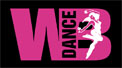 			Fred BuckleySoort Dans	:	4 wall line danceNiveau		:	IntermediateTellen 		:	64Info		:	Intro 32 tellenMuziek		:	"Corazon Abierto" by Victor MunozSide, Cross, ¼ Turn Shuffle, ½ Turn Shuffle, Rock Forward1-2	RV stap opzij, LV kruis over3&4	RV ¼ linksom en stap achter, LV sluit aan, RV stap achter5&6	LV ¼ linksom en stap opzij, RV sluit aan, LV ¼ linksom en stap voor7-8	RV rock voor, LV gewicht terug½ Turn, ½ Turn, Step Lock Step Back, Toe Touch Back, Unwind ¾ Turn, Side Rock1-2	RV ½ rechtsom en stap voor, LV ½ rechtsom en stap achter3&4	RV stap achter, LV lock voor, RV stap achter5-6	LV tik achter, L+R ¾ draai linksom7-8	RV rock opzij, LV gewicht terugBehind, Side, Cross, ¼ Turn Monterey, Kick & Touch, Kick & Point1&2	RV kruis achter, LV stap opzij, RV kruis over3-4	LV tik opzij, LV ¼ linksom en stap naast5&6	RV kick voor, RV stap naast, LV tik naast7&8	LV kick voor, LV stap naast, RV tik opzijJazz Box ¼ Turn, Jazz Box Cross ¼ Turn1-4	RV kruis over, LV stap achter, RV ¼ rechtsom en stap opzij, LV stap voor5-8	RV kruis over, LV stap achter, RV ¼ rechtsom en stap opzij, LV kruis overChassé, Back Rock, Side Rock, Sailor Step1&2	RV stap opzij, LV sluit, RV stap opzij3-6	LV rock gekruist achter, RV gewicht terug, LV rock opzij, RV gewicht terug7&8	LV kruis achter, RV stap naast, LV stap opzijCross, Side, Sailor ½ Turn, Side, Hold, Ball Step, Touch1-2	RV kruis over, LV stap opzij3&4	RV ½ rechtsom en kruis achter, LV stap naast, RV kruis over5-6	LV stap opzij, rust&7-8	RV stap op bal voet naast, LV stap opzij, RV tik naastSide, Hold, Ball Step ¼ Turn, Touch, Coaster Step, Heel Ball Step1-2	RV stap opzij, rust&3-4	LV stap op bal voet naast, RV ¼ rechtsom en stap voor, LV tik naast5&6	LV stap achter, RV sluit, LV stap voor7&8	RV tik hak voor, RV stap naast, LV stap voorStep, Pivot ¼ Turn, Cross Shuffle, Sway x3, Hitch1-2	RV stap voor, R+L ¼ draai linksom3&4	RV kruis over, LV stap opzij, RV kruis over5-8	LV stap opzij en heupen links, heupen rechts, heupen links, RV hitch rechts voorBegin opnieuwRestart:Dans de 3e muur t/m tel 32 (tel 8 van het 4e blok) en begin opnieuw [3]Ending:Na de laatste muur:1	RV ¼ linksom en grote stap achter [12]